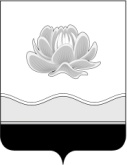 Российская ФедерацияКемеровская область - Кузбасс  Мысковский городской округСовет народных депутатов Мысковского городского округа(шестой созыв)Р Е Ш Е Н И Еот 22 февраля 2023г. № 10-нО внесении изменений в решение Мысковского городского Совета народных депутатов от 21.04.2011 № 19-н «Об утверждении Перечня должностей муниципальной службы в органах местного самоуправления и муниципальных учреждениях Мысковского городского округа, на которые распространяются ограничения, установленные статьей 12 Федерального закона от 25.12.2008 № 273-ФЗ «О противодействии коррупции»»ПринятоСоветом народных депутатовМысковского городского округа21 февраля 2023 годаВ соответствии со статьей 64.1 Трудового кодекса Российской Федерации, статьей 12 Федерального закона от 25.12.2008 № 273-ФЗ «О противодействии коррупции», руководствуясь статьей 32 Устава Мысковского городского округа, Совет народных депутатов Мысковского городского округа решил:1. Внести в Перечень должностей муниципальной службы в органах местного самоуправления и муниципальных учреждениях Мысковского городского округа, на которые распространяются ограничения, установленные статьей 12 Федерального закона от 25.12.2008 № 273-ФЗ «О противодействии коррупции», утвержденный решением Мысковского городского Совета народных депутатов от 21.04.2011 № 19-н (в редакции решений от 20.10.2011 № 63-н, 29.09.2021 № 72-н) изменения, дополнить разделом V следующего содержания:«V. Должности муниципальной службы, учреждаемыедля обеспечения исполнения полномочий Финансового управленияМысковского городского округаВысшая должностьЗаместитель главы Мысковского городского округа - начальник УправленияГлавная должностьЗаместитель начальника управления - начальник отделаВедущая должностьНачальник отдела в управленииЗаместитель начальника отделаЗаведующий секторомКонсультант-советник».2. Настоящее решение направить главе Мысковского городского округа для подписания и опубликования (обнародования) в установленном порядке.3. Настоящее решение вступает в силу на следующий день после его официального опубликования (обнародования).4. Контроль за исполнением настоящего решения возложить на комитет Совета народных депутатов Мысковского городского округа по развитию местного самоуправления и безопасности, администрацию Мысковского городского округа.Председатель Совета народных депутатов                              Мысковского городского округа                                                               А.М. КульчицкийГлава Мысковского городского округа                                                          Е.В. Тимофеев